РЕШЕНИЕСобрания депутатов муниципального образования«Семисолинское сельское поселение» Отчет о результатах  работы участкового уполномоченного за 2014 год Заслушав отчет участкового уполномоченного «О результатах работы в 2014 году «Собрание депутатов муниципального образования «Семисолинское сельское поселение» РЕШАЕТ:1. Работу участкового уполномоченного за 2014 год признать удовлетворительной.2. Обнародовать настоящее решение с прилагаемым отчетом в   информационных стендах.Глава муниципального образования«Семисолинское сельское поселение»                               А. Хасанов«Семисола ял кундем» муниципальный образованийындепутатше–влакын Погынжо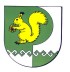 Собрание депутатов    муниципального образования  «Семисолинское сельское поселение»№3331 марта 2015 года